3D House ProjectYour budget is: $100 000/person			3D model will be a scale of 1/24Your home must include at least the following:kitchenliving spacebathroombedroomOutline of projectFirst sketch a rough design that you would like to build Things to consider:The average size of a house in Canada is 2000 square feetThe average ceiling height is 8 feetCreate a scale blueprint of your house. You can create the blueprint to a scale of 1/48 Create a budget to estimate the cost of your build. Prices are on the attached sheet.There are certain building codes that you will need to follow.  (See attached Sheet)Building Codes:Studs in walls need to be at maximum 16 inches apartDoors and windows need to be framed properly. 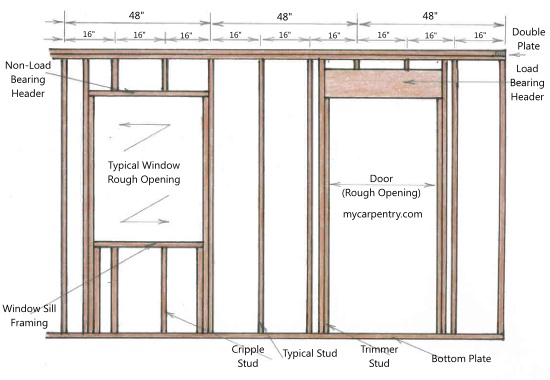 If you building is two stories, joists need to be constructed in between the 1st and 2nd floor. Joist spacing will be a maximum of 16 inches. (Girders and subflooring are not required to meet our code)   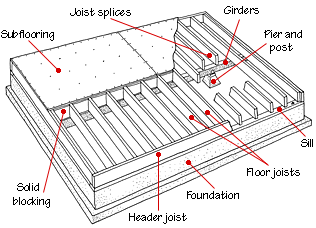 For roof construction each rafter must be placed above a stud in the wall. (Maximum spacing will be 16 inches, just like the studs)One Rafter constructed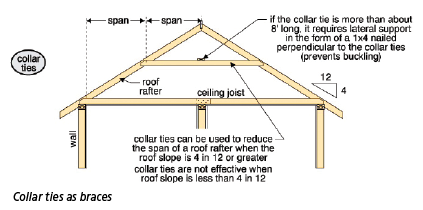 Gable Walls must be constructed on a pitched roof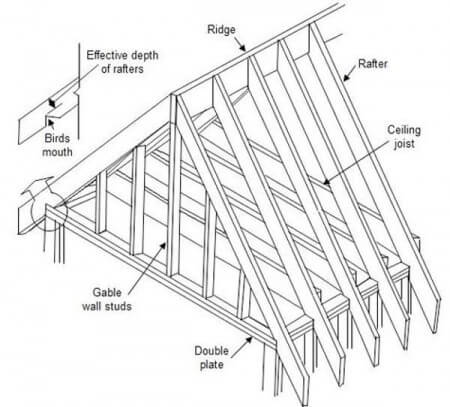 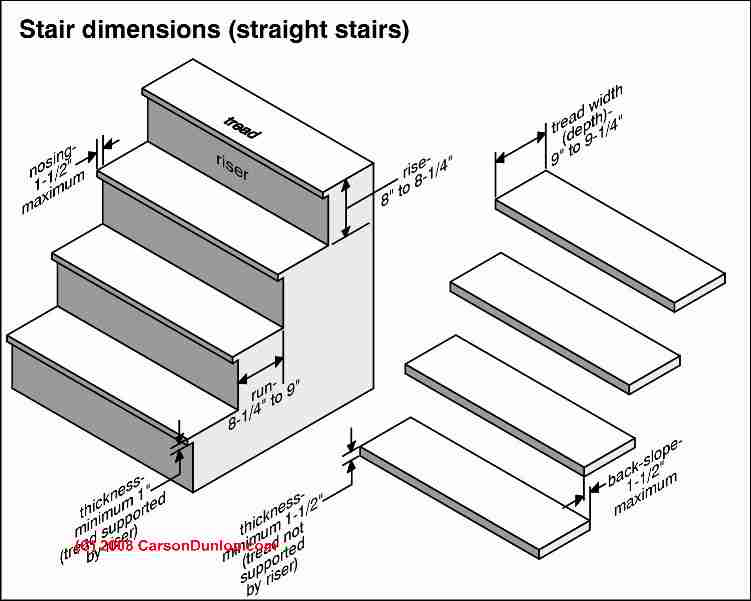 Pricing StructureFramingExterior Walls are $100/ft lengthInterior Walls are $50/ft lengthLumber:¼” x 4” = $40 each¼” x 8” = $80 eachKitchen AppliancesPremium Appliance (LG/Samsung/KitchenAid) - $5600Fridge - $2700Microwave - $400Stove - $1500Dishwasher - $1000Mid-Range Appliances (Frigidaire/Maytag) -$4100Fridge - $2200Microwave - $360Stove - $1000Dishwasher - $540Economical Appliances (GE White Appliances) - $1730Fridge - $600Microwave – $180Stove - $550Dishwasher - $400Bathroom FixturesToilet - $150Bathtub - $220Sink - $190Extras require you to research and attach receipt